Dichiarazione sostitutiva ai sensi del D.P.R. n. 445/2000 e ss.mm.ii. in materia di obblighi informativi di cui all’art. 15, c. 1, lett. c) del D. Lgs. n. 33/2013(Riordino della disciplina riguardante gli obblighi di pubblicità, trasparenza e diffusione di informazioni da parte delle pubbliche amministrazioni)La sottoscritta  TUBERTINI CLAUDIA nata a BOLOGNA (BO)  il 15/06/1970, in ottemperanza a quanto previsto dall’art. 15, comma 1 lett.c) del D.Lgs. 33/2013, consapevole delle sanzioni penali richiamate dall’ art. 76 del D.P.R. 445/2000 per ipotesi di falsità in atti e dichiarazioni mendaci, sotto la propria responsabilitàDICHIARAX di svolgere i seguenti incarichi e/o avere le seguenti titolarità di cariche in enti di diritto privato regolati o finanziati dalla Pubblica Amministrazione;(indicare titolo dell’incarico/carica, denominazione ente, durata dell’incarico/carica)□ di non svolgere incarichi e/o rivestire cariche presso enti di diritto privato regolati o finanziati dalla pubblica amministrazione;□ di svolgere la seguente attività professionale(indicare tipologia, denominazione ente/società/studio)X di essere informato/a che la presente dichiarazione sarà pubblicata sul sito dell’ANCI nell’Area Amministrazione Trasparente - Sezione Consulenti e Collaboratori, unitamente al proprio curriculum vitae. Con la sottoscrizione della presente dichiarazione la Dott.ssa Claudia Tubertinisi impegna a comunicare tempestivamente ad ANCI qualsiasi mutamento della situazione dichiarata e a rendere, nel caso, una nuova dichiarazione.autorizza espressamente il trattamento dei propri dati personali che saranno trattati dall’Associazione ANCI, per assolvere agli scopi istituzionali ed al principio di pertinenza, nel rispetto di quanto disposto in materia dal Regolamento UE 2016/679 e del D.Lgs. 196/2003. Bologna, 20 marzo 2023                                                 			              		Il Dichiarante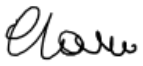 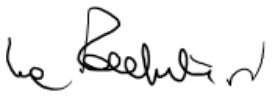 Esperto senior in riordino territoriale nell’abito del progetto “Italiae” (PON Governance 2020) del Dipartimento Affari regionali della PCM – Incarico conferito da Eutalia s.r.l. in forza di apposita convenzione con il suddetto Dipartimento – Incarico dal 01/01/2023 al 30/06/2023  (incarico di collaborazione coordinata e continuativa)-